Ficha de formaciónSocietà Cooperativa Fuori dal SommersoTítuloPlataformas que promueven la cultura y su funcionamientoÁrea de formaciónPor favor seleccione uno o másde los siguientes:Palabras clave (metaetiqueta)Streaming, Películas gratis, a la carta, Plataformas, MediatecasProporcionado porSociedad Cooperativa Fuori Dal SommersoIdiomaESObjetivos / metas / resultados de aprendizajeObjetivos / metas / resultados de aprendizajeComprender qué es el "streaming" y cómo funciona;Conozca la diferencia entre transmisión y transmisión en vivo;Conoce cuáles son las principales plataformas de streaming y las oportunidades que ofrecen para disfrutar de diferentes contenidos culturales;Conozca la accesibilidad de las plataformas de transmisión en términos de eventuales tarifas de suscripción;Conozca un caso especial de plataforma de transmisión que ofrece programas de alta calidad que son gratuitos y vienen en 6 idiomas diferentes;Comprender qué es el "streaming" y cómo funciona;Conozca la diferencia entre transmisión y transmisión en vivo;Conoce cuáles son las principales plataformas de streaming y las oportunidades que ofrecen para disfrutar de diferentes contenidos culturales;Conozca la accesibilidad de las plataformas de transmisión en términos de eventuales tarifas de suscripción;Conozca un caso especial de plataforma de transmisión que ofrece programas de alta calidad que son gratuitos y vienen en 6 idiomas diferentes;Descripción (para fines de listado)Descripción (para fines de listado)En esta formación, aclararemos el significado de streaming y te introduciremos en el mundo de las plataformas online para la cultura (cine, música, teatro, etc.).En esta formación, aclararemos el significado de streaming y te introduciremos en el mundo de las plataformas online para la cultura (cine, música, teatro, etc.).Contenidos dispuestos en 3 nivelesContenidos dispuestos en 3 nivelesIntroducciónEn este módulo te vamos a introducir en el mundo del Streaming On-line y en las numerosas oportunidades que ofrece para disfrutar de una forma cómoda, sencilla y segura de una amplia gama de contenidos culturales y multimedia, como películas, series, espectáculos, conciertos, actuaciones artísticas, audiolibros y mucho más. Comprenderá qué es el streaming, cómo funciona y cómo puede acceder a las plataformas de streaming y sus contenidos, y por último, cuáles son algunas de las plataformas de streaming más populares e interesantes.Nombre del módulo: Plataformas que promueven la cultura y cómo funcionanUnidad 1.1 ¿Qué es el streaming?Así como el cine y la radio fueron desbancados por la televisión comoprimariomedio de comunicación masiva y entretenimiento,transmisiónha transformado la World Wide Web en la era digital actual en la que vivimos. Hoy en día, el audio y el video se consideran los medios más naturales para comunicarse, a diferencia de los estándares convencionales basados ​​en texto. La transmisión ha sido considerada por muchos como un canal de entrega alternativo a la televisión y la radio convencionales. Antes de continuar, dejemos una cosa clara: ¿qué es la transmisión?
 El streaming es el método de transmisión de datos que se utiliza cuando alguien mira un vídeo en Internet. Es una forma de entregar un archivo de video poco a poco, a menudo desde una ubicación de almacenamiento remota. Al transmitir unos pocos segundos del archivo a la vez a través de Internet, los dispositivos cliente no tienen que descargar el video completo antes de comenzar a reproducirlo.La transmisión se refiere a cualquier contenido multimedia, en vivo o grabado, entregado a computadoras y dispositivos móviles a través de Internet y reproducido en tiempo real. Podcasts, webcasts, películas, programas de televisión y videos musicales son formas comunes de transmisión de contenido.Diferencia entre transmisión en vivo/directo y transmisiónLa transmisión es el proceso de enviar o recibir datos (principalmente archivos de audio y video) a través de redes informáticas entre dispositivos móviles a través de Internet. Simplemente es un medio para mostrar contenido multimedia que puede procesarse como un flujo constante y continuo. La transmisión de medios es entregada por un proveedor y recibida por los usuarios en tiempo real. El término "flujo" se refiere a la técnica de entrega y recepción de medios, más que a los medios en sí. La transmisión de medios ha revolucionado drásticamente las formas en que se transmiten y consumen los medios. La mayoría de nosotros, o bastaría con decir, casi todos, interactuamos con la transmisión de medios a diario a través de plataformas de transmisión de medios como Netflix, YouTube, Spotify, Prime Video, Mubi, Vimeo y más. Hoy en día, Internet impregna nuestras vidas y en el centro se encuentra la transmisión de medios.
La transmisión en vivo es cuando el video transmitido se envía a través de Internet en tiempo real, sin ser grabado y almacenado primero. Hoy en día, las transmisiones de televisión, las transmisiones de videojuegos y los videos de las redes sociales se pueden transmitir en vivo.En directo/In live- La transmisión es la transmisión de un evento a través de Internet a medida que sucede. Otorgar espectáculos, deportes, combates de boxeo, videojuegos y eventos especiales únicos son los tipos más populares de transmisión en vivo con un menú de temas en constante crecimiento.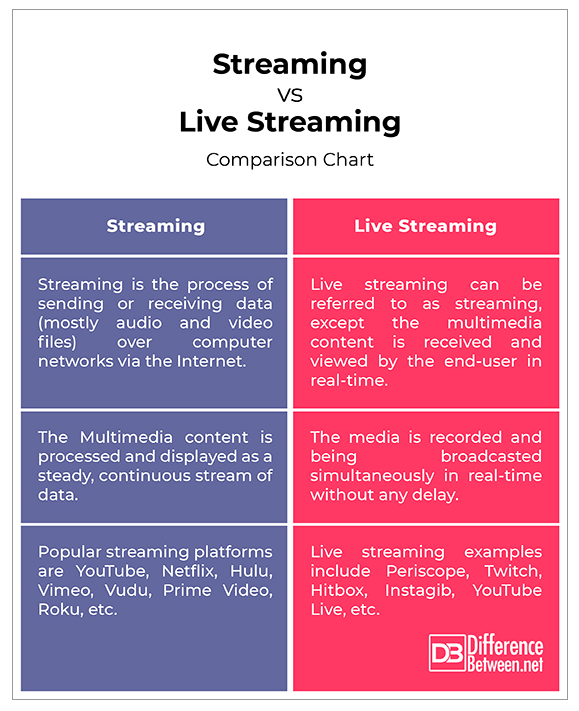 En resumen, en vivo “en directo/IN LIVE”- La transmisión es básicamente lo mismo que la transmisión, excepto que en la transmisión en vivo, el usuario final recibe y ve el contenido multimedia en tiempo real sin ningún retraso o intervalo de tiempo significativo, lo que significa que los medios se reproducen a medida que llegan. En la transmisión regular, los medios digitales se procesan y muestran como un flujo constante y continuo de datos a través de plataformas de transmisión de medios como Netflix, YouTube, Vimeo, Roku, Hulu y más. Con la transmisión regular, el archivo multimedia es un archivo estático pregrabado que se descarga en el sistema al que tiene acceso el servidor multimedia. Transmisión en vivo, por otro lado presenta un conjunto completamente diferente de desafíos en comparación con el video a pedido. Los medios simplemente están destinados a la transmisión y reproducción de un solo propósito a través de Internet en tiempo real.
Unidad 1.2 TLas principales plataformas de streamingMuchas personas mayores confían en los muchos canales de televisión cuando buscan recreación y entretenimiento. Pocos de los que usan Internet realmente aprovechan las muchas ofertas de entretenimiento más avanzadas, como plataformas de transmisión, podcasts en línea o bibliotecas de medios. Internet ofrece un abanico enorme de posibilidades, incluso gratuitas, que pueden ser de interés para las personas mayores. Gracias a la gran cantidad de videos, audiolibros, series de TV, documentales o programas de radio disponibles, puedes mantenerte ocupado con tus programas favoritos y acceder a ellos en cualquier momento.Aquí hay algunos canales de entretenimiento para personas mayores a los que también se puede acceder de forma gratuita:- Mediatecas de las emisoras públicas (En Italia Rai, Mediaset, Dplay, etc.): Aquí encontrarás la mayoría de las películas, series y documentales que se muestran en la televisión. Los programas enumerados en línea están disponibles en cualquier momento. Si tienes un Smart TV, es decir, un televisor que se puede conectar a Internet, entonces puedes acceder a este contenido directamente desde tu televisor.- YouTube y Vimeo: la plataforma de vídeos online: Cualquier usuario conectado a Internet puede subir un vídeo a YouTube. Aquí encontrará, además de clips de programas de televisión, también videos de usuarios privados sobre muchos temas, como deportes, información o incluso videos explicativos (tutoriales).- Estaciones de radio y podcasts en línea: puede escuchar una estación de radio en línea en cualquier momento. Por ejemplo, en radio.it puede filtrar estaciones de radio según un género o tema específico o escuchar radios en su región. También existen programas de pago como Spotify, Apple Music o Deezer, donde puedes escuchar música y elegir entre muchos géneros musicales.- Plataformas de streaming: Incluso en estas plataformas de streaming es posible acceder y ver numerosas películas y series en cualquier momento, al igual que en las mediatecas. Sin embargo, estas plataformas suelen estar sujetas a una suscripción, pero también ofrecen muchas más opciones. En Europa, el ranking de las plataformas más utilizadas sitúa en primer lugar a Netflix, y sus 67 millones de suscriptores, seguida de Amazon Prime Video y Disney+.Cada una de las plataformas antes mencionadas cuenta con amplios catálogos, lo que permite a todos los suscriptores tener acceso a una gran cantidad de contenido de todo tipo.Es importante subrayar que estos servicios son servicios de pago.Pero, ¿cómo podemos usar múltiples servicios sin tener que pagar todo el precio completo?En este sentido, existe un servicio llamado TogetherPrice.com. Con este servicio, puede compartir su suscripción con otras personas, incluso con extraños. Lo realmente útil es que nadie se verá obligado a compartir sus datos y mucho menos depender de otros para el pago, ya que cada uno tendrá su propio personal.Para encontrar los diversos servicios culturales en línea, puede consultar nuestro repositoriohttps://www.soscreativity.eu/repositories.php?page=4 Unidad1.3Un caso de estudio: ARTE – El canal cultural europeoARTE (acrónimo deAssociation Relative à la Télévisione Européenne) esun canal de televisión franco-alemán, creado en 1992 con el objetivo de promover la unidad y el entendimiento entre los europeos. De hecho, la misión del canal es “hacer de la cultura un vínculo vivo entre los ciudadanos europeos”. Los programas de ARTE están comprometidos con temas que son importantes para los ciudadanos europeos: combatir las desigualdades, ya sean sociales, culturales, económicas, geográficas, de género o relacionadas con la discapacidad, y promover el desarrollo sostenible. ARTE se financia casi en su totalidad con fondos públicos alemanes y franceses que garantizan su independencia y libertad de prensa. Gracias a una cofinanciación de la Unión Europea, fue posible ofrecer el servicio de subtitulado, por lo que ahora está disponible una amplia selección de programas con subtítulos en 6 idiomas europeos. (inglés, alemán, francés, español, italiano y polaco), que permite al 70% de los europeos acceder a los contenidos en su lengua materna. ARTE presenta documentales originales con temas muy variados, como ciencia, salud, medio ambiente, tecnología, descubrimiento, historia y alimentación, y pueden considerarse como la producción central del canal. Pero también ofrece muchas películas, dramas y series europeos contemporáneos y premiados, programas relacionados con noticias, música y artes escénicas. Todos los programas son gratuitos.Experiencia de usuario y AccesibilidadAdemás de la transmisión de TV que solo se puede ver en Alemania y Francia (a menos que tenga un servicio satelital), ARTE está disponible bajo demanda en modo de transmisión a través de múltiples dispositivos:desde ordenadores a través de la página webhttps://www.arte.tv/es/descargar la aplicación ARTE desde la tienda de aplicaciones en su dispositivo móvil o en su televisor inteligente si tiene uno;de las páginas de las redes sociales de ARTE;Los programas diarios se pueden ver “on- demanda”: ​​a partir de las 5 de la mañana puedes ver los programas del día en el orden que prefieras, en cualquier momento.El usuario puede crear una cuenta personal de forma gratuita que le permite crear una lista de seguimiento, guardar el historial de los programas vistos y recibir recomendaciones basadas en preferencias personales.El idioma del sitio web se puede modificar en la esquina superior derecha con la pequeña flecha hacia abajo. Una vez que haya seleccionado su idioma, aparecerán todos los programas disponibles en el idioma elegido. Lo mismo para la aplicación: toque el pequeño icono de engranaje en la esquina superior derecha de su aplicación ARTE y seleccione el idioma que desee. También puede cambiar el idioma de un programa directamente, haciendo clic en la pequeña burbuja de diálogo icono en la parte inferior derecha de cada video. Desafortunadamente, debido a las restricciones de transmisión, no todos los programas están disponibles en todos los idiomas y en todos los territorios. Por último, los programas son accesibles para sordos o hipoacúsicos y para ciegos o deficientes visuales gracias a las audiodescripciones y los subtítulos.ConclusionesDe lo dicho hasta ahora, podemos concluir que el streaming online es sin duda una de las oportunidades más divertidas y emocionantes que ofrece Internet para acceder a contenidos multimedia de alta calidad. El hecho de que los contenidos en streaming se puedan ver “a la carta” lo hace especialmente cómodo, ya que podemos decidir cuándo ver cualquier contenido según nuestro tiempo y necesidades. Además, muchos contenidos de transmisión están disponibles de forma gratuita, aunque la mayoría de las veces es necesario registrarse en la plataforma que ofrece el contenido.IntroducciónEn este módulo te vamos a introducir en el mundo del Streaming On-line y en las numerosas oportunidades que ofrece para disfrutar de una forma cómoda, sencilla y segura de una amplia gama de contenidos culturales y multimedia, como películas, series, espectáculos, conciertos, actuaciones artísticas, audiolibros y mucho más. Comprenderá qué es el streaming, cómo funciona y cómo puede acceder a las plataformas de streaming y sus contenidos, y por último, cuáles son algunas de las plataformas de streaming más populares e interesantes.Nombre del módulo: Plataformas que promueven la cultura y cómo funcionanUnidad 1.1 ¿Qué es el streaming?Así como el cine y la radio fueron desbancados por la televisión comoprimariomedio de comunicación masiva y entretenimiento,transmisiónha transformado la World Wide Web en la era digital actual en la que vivimos. Hoy en día, el audio y el video se consideran los medios más naturales para comunicarse, a diferencia de los estándares convencionales basados ​​en texto. La transmisión ha sido considerada por muchos como un canal de entrega alternativo a la televisión y la radio convencionales. Antes de continuar, dejemos una cosa clara: ¿qué es la transmisión?
 El streaming es el método de transmisión de datos que se utiliza cuando alguien mira un vídeo en Internet. Es una forma de entregar un archivo de video poco a poco, a menudo desde una ubicación de almacenamiento remota. Al transmitir unos pocos segundos del archivo a la vez a través de Internet, los dispositivos cliente no tienen que descargar el video completo antes de comenzar a reproducirlo.La transmisión se refiere a cualquier contenido multimedia, en vivo o grabado, entregado a computadoras y dispositivos móviles a través de Internet y reproducido en tiempo real. Podcasts, webcasts, películas, programas de televisión y videos musicales son formas comunes de transmisión de contenido.Diferencia entre transmisión en vivo/directo y transmisiónLa transmisión es el proceso de enviar o recibir datos (principalmente archivos de audio y video) a través de redes informáticas entre dispositivos móviles a través de Internet. Simplemente es un medio para mostrar contenido multimedia que puede procesarse como un flujo constante y continuo. La transmisión de medios es entregada por un proveedor y recibida por los usuarios en tiempo real. El término "flujo" se refiere a la técnica de entrega y recepción de medios, más que a los medios en sí. La transmisión de medios ha revolucionado drásticamente las formas en que se transmiten y consumen los medios. La mayoría de nosotros, o bastaría con decir, casi todos, interactuamos con la transmisión de medios a diario a través de plataformas de transmisión de medios como Netflix, YouTube, Spotify, Prime Video, Mubi, Vimeo y más. Hoy en día, Internet impregna nuestras vidas y en el centro se encuentra la transmisión de medios.
La transmisión en vivo es cuando el video transmitido se envía a través de Internet en tiempo real, sin ser grabado y almacenado primero. Hoy en día, las transmisiones de televisión, las transmisiones de videojuegos y los videos de las redes sociales se pueden transmitir en vivo.En directo/In live- La transmisión es la transmisión de un evento a través de Internet a medida que sucede. Otorgar espectáculos, deportes, combates de boxeo, videojuegos y eventos especiales únicos son los tipos más populares de transmisión en vivo con un menú de temas en constante crecimiento.En resumen, en vivo “en directo/IN LIVE”- La transmisión es básicamente lo mismo que la transmisión, excepto que en la transmisión en vivo, el usuario final recibe y ve el contenido multimedia en tiempo real sin ningún retraso o intervalo de tiempo significativo, lo que significa que los medios se reproducen a medida que llegan. En la transmisión regular, los medios digitales se procesan y muestran como un flujo constante y continuo de datos a través de plataformas de transmisión de medios como Netflix, YouTube, Vimeo, Roku, Hulu y más. Con la transmisión regular, el archivo multimedia es un archivo estático pregrabado que se descarga en el sistema al que tiene acceso el servidor multimedia. Transmisión en vivo, por otro lado presenta un conjunto completamente diferente de desafíos en comparación con el video a pedido. Los medios simplemente están destinados a la transmisión y reproducción de un solo propósito a través de Internet en tiempo real.
Unidad 1.2 TLas principales plataformas de streamingMuchas personas mayores confían en los muchos canales de televisión cuando buscan recreación y entretenimiento. Pocos de los que usan Internet realmente aprovechan las muchas ofertas de entretenimiento más avanzadas, como plataformas de transmisión, podcasts en línea o bibliotecas de medios. Internet ofrece un abanico enorme de posibilidades, incluso gratuitas, que pueden ser de interés para las personas mayores. Gracias a la gran cantidad de videos, audiolibros, series de TV, documentales o programas de radio disponibles, puedes mantenerte ocupado con tus programas favoritos y acceder a ellos en cualquier momento.Aquí hay algunos canales de entretenimiento para personas mayores a los que también se puede acceder de forma gratuita:- Mediatecas de las emisoras públicas (En Italia Rai, Mediaset, Dplay, etc.): Aquí encontrarás la mayoría de las películas, series y documentales que se muestran en la televisión. Los programas enumerados en línea están disponibles en cualquier momento. Si tienes un Smart TV, es decir, un televisor que se puede conectar a Internet, entonces puedes acceder a este contenido directamente desde tu televisor.- YouTube y Vimeo: la plataforma de vídeos online: Cualquier usuario conectado a Internet puede subir un vídeo a YouTube. Aquí encontrará, además de clips de programas de televisión, también videos de usuarios privados sobre muchos temas, como deportes, información o incluso videos explicativos (tutoriales).- Estaciones de radio y podcasts en línea: puede escuchar una estación de radio en línea en cualquier momento. Por ejemplo, en radio.it puede filtrar estaciones de radio según un género o tema específico o escuchar radios en su región. También existen programas de pago como Spotify, Apple Music o Deezer, donde puedes escuchar música y elegir entre muchos géneros musicales.- Plataformas de streaming: Incluso en estas plataformas de streaming es posible acceder y ver numerosas películas y series en cualquier momento, al igual que en las mediatecas. Sin embargo, estas plataformas suelen estar sujetas a una suscripción, pero también ofrecen muchas más opciones. En Europa, el ranking de las plataformas más utilizadas sitúa en primer lugar a Netflix, y sus 67 millones de suscriptores, seguida de Amazon Prime Video y Disney+.Cada una de las plataformas antes mencionadas cuenta con amplios catálogos, lo que permite a todos los suscriptores tener acceso a una gran cantidad de contenido de todo tipo.Es importante subrayar que estos servicios son servicios de pago.Pero, ¿cómo podemos usar múltiples servicios sin tener que pagar todo el precio completo?En este sentido, existe un servicio llamado TogetherPrice.com. Con este servicio, puede compartir su suscripción con otras personas, incluso con extraños. Lo realmente útil es que nadie se verá obligado a compartir sus datos y mucho menos depender de otros para el pago, ya que cada uno tendrá su propio personal.Para encontrar los diversos servicios culturales en línea, puede consultar nuestro repositoriohttps://www.soscreativity.eu/repositories.php?page=4 Unidad1.3Un caso de estudio: ARTE – El canal cultural europeoARTE (acrónimo deAssociation Relative à la Télévisione Européenne) esun canal de televisión franco-alemán, creado en 1992 con el objetivo de promover la unidad y el entendimiento entre los europeos. De hecho, la misión del canal es “hacer de la cultura un vínculo vivo entre los ciudadanos europeos”. Los programas de ARTE están comprometidos con temas que son importantes para los ciudadanos europeos: combatir las desigualdades, ya sean sociales, culturales, económicas, geográficas, de género o relacionadas con la discapacidad, y promover el desarrollo sostenible. ARTE se financia casi en su totalidad con fondos públicos alemanes y franceses que garantizan su independencia y libertad de prensa. Gracias a una cofinanciación de la Unión Europea, fue posible ofrecer el servicio de subtitulado, por lo que ahora está disponible una amplia selección de programas con subtítulos en 6 idiomas europeos. (inglés, alemán, francés, español, italiano y polaco), que permite al 70% de los europeos acceder a los contenidos en su lengua materna. ARTE presenta documentales originales con temas muy variados, como ciencia, salud, medio ambiente, tecnología, descubrimiento, historia y alimentación, y pueden considerarse como la producción central del canal. Pero también ofrece muchas películas, dramas y series europeos contemporáneos y premiados, programas relacionados con noticias, música y artes escénicas. Todos los programas son gratuitos.Experiencia de usuario y AccesibilidadAdemás de la transmisión de TV que solo se puede ver en Alemania y Francia (a menos que tenga un servicio satelital), ARTE está disponible bajo demanda en modo de transmisión a través de múltiples dispositivos:desde ordenadores a través de la página webhttps://www.arte.tv/es/descargar la aplicación ARTE desde la tienda de aplicaciones en su dispositivo móvil o en su televisor inteligente si tiene uno;de las páginas de las redes sociales de ARTE;Los programas diarios se pueden ver “on- demanda”: ​​a partir de las 5 de la mañana puedes ver los programas del día en el orden que prefieras, en cualquier momento.El usuario puede crear una cuenta personal de forma gratuita que le permite crear una lista de seguimiento, guardar el historial de los programas vistos y recibir recomendaciones basadas en preferencias personales.El idioma del sitio web se puede modificar en la esquina superior derecha con la pequeña flecha hacia abajo. Una vez que haya seleccionado su idioma, aparecerán todos los programas disponibles en el idioma elegido. Lo mismo para la aplicación: toque el pequeño icono de engranaje en la esquina superior derecha de su aplicación ARTE y seleccione el idioma que desee. También puede cambiar el idioma de un programa directamente, haciendo clic en la pequeña burbuja de diálogo icono en la parte inferior derecha de cada video. Desafortunadamente, debido a las restricciones de transmisión, no todos los programas están disponibles en todos los idiomas y en todos los territorios. Por último, los programas son accesibles para sordos o hipoacúsicos y para ciegos o deficientes visuales gracias a las audiodescripciones y los subtítulos.ConclusionesDe lo dicho hasta ahora, podemos concluir que el streaming online es sin duda una de las oportunidades más divertidas y emocionantes que ofrece Internet para acceder a contenidos multimedia de alta calidad. El hecho de que los contenidos en streaming se puedan ver “a la carta” lo hace especialmente cómodo, ya que podemos decidir cuándo ver cualquier contenido según nuestro tiempo y necesidades. Además, muchos contenidos de transmisión están disponibles de forma gratuita, aunque la mayoría de las veces es necesario registrarse en la plataforma que ofrece el contenido.Contenidos en viñetas (Resumiendo)Contenidos en viñetas (Resumiendo) •	Qué es el streaming y qué oportunidades ofrecen las plataformas de streaming para disfrutar de una amplia selección de contenidos como documentales, películas, series, podcasts, música, espectáculos artísticos;•	La diferencia entre streaming y live -streaming y el concepto de waver contenidos de streaming bajo demanda;•	Una lista de las principales plataformas de transmisión;ARTE: Una mirada más profunda a un canal de televisión de cultura europea de alta calidad, que ofrece todos sus programas de forma gratuita en 6 idiomas diferentes a través de la plataforma de transmisión https://www.arte.tv/en/ •	Qué es el streaming y qué oportunidades ofrecen las plataformas de streaming para disfrutar de una amplia selección de contenidos como documentales, películas, series, podcasts, música, espectáculos artísticos;•	La diferencia entre streaming y live -streaming y el concepto de waver contenidos de streaming bajo demanda;•	Una lista de las principales plataformas de transmisión;ARTE: Una mirada más profunda a un canal de televisión de cultura europea de alta calidad, que ofrece todos sus programas de forma gratuita en 6 idiomas diferentes a través de la plataforma de transmisión https://www.arte.tv/en/5 entradas del glosario5 entradas del glosario1) Transmisión:La tecnología de transmisión de archivos de audio y video en un flujo continuo a través de una conexión a Internet por cable o inalámbrica.2) Podcast:es una serie episódica de archivos de audio digital de palabras habladas que un usuario puede descargar a un dispositivo personal para escuchar fácilmente. Las aplicaciones de transmisión y los servicios de podcasts brindan una forma conveniente e integrada de administrar una cola de consumo personal en muchas fuentes de podcasts y dispositivos de reproducción.3) Observación compulsiva:la práctica de ver múltiples episodios de un programa de televisión en rápida sucesión, generalmente por medio de DVD o transmisión digital.4) Televisión inteligente:También conocido como Internet TV, un Smart TV es cualquier televisor que puede proporcionar programas adicionales a través de la conectividad a Internet. Es como tener una computadora integrada en su televisor.5) On-Demand: On-Demand (también conocido como Video On Demand o VOD) permite al espectador ver la película o el contenido de TV seleccionado siempre que le convenga. Con On-Demand, los espectadores pueden pausar, reproducir, adelantar, rebobinar y volver a ver el programa On-Demand tantas veces como deseen.1) Transmisión:La tecnología de transmisión de archivos de audio y video en un flujo continuo a través de una conexión a Internet por cable o inalámbrica.2) Podcast:es una serie episódica de archivos de audio digital de palabras habladas que un usuario puede descargar a un dispositivo personal para escuchar fácilmente. Las aplicaciones de transmisión y los servicios de podcasts brindan una forma conveniente e integrada de administrar una cola de consumo personal en muchas fuentes de podcasts y dispositivos de reproducción.3) Observación compulsiva:la práctica de ver múltiples episodios de un programa de televisión en rápida sucesión, generalmente por medio de DVD o transmisión digital.4) Televisión inteligente:También conocido como Internet TV, un Smart TV es cualquier televisor que puede proporcionar programas adicionales a través de la conectividad a Internet. Es como tener una computadora integrada en su televisor.5) On-Demand: On-Demand (también conocido como Video On Demand o VOD) permite al espectador ver la película o el contenido de TV seleccionado siempre que le convenga. Con On-Demand, los espectadores pueden pausar, reproducir, adelantar, rebobinar y volver a ver el programa On-Demand tantas veces como deseen.Cinco preguntas de autoevaluación de opción múltiple1) ¿Qué es una plataforma de streaming?Es una tecnología utilizada para entregar contenido descargándolo en computadoras u otros dispositivos móviles.Es una forma de transmitir y recibir datos (video o audio) a través de Internet.Es un canal de televisión.Respuesta correcta: B 2) ¿Qué es una transmisión en vivo? Es cuando el contenido transmitido se envía a través de Internet en tiempo real, pero el usuario lo ve en un momento posterior.Es un tipo de plataforma de transmisión.Es cuando el contenido transmitido se envía a través de Internet en tiempo real, sin que el usuario lo grabe o almacene primero y lo vea de inmediato.Respuesta correcta: C 3) ¿Desde qué dispositivos se puede ver un contenido en streaming?Desde una Smart TVDesde un ordenador y desde teléfonos móvilesDe todos los dispositivos mencionados anteriormente.Respuesta correcta: C 4) ¿Necesita una conexión a Internet para acceder a los contenidos de transmisión?síNoRespuesta correcta: A5) ¿Qué es una plataforma de streaming?Es una transmisión por satélite.A Es un navegador de Internet.Es un sitio web, aplicación o software que le permite disfrutar de una amplia selección de contenido multimedia bajo demanda de forma gratuita o con una cuota de suscripción.Respuesta correcta: CMaterial relacionadoPPT relacionadoVídeo en formato YouTube (si lo hay)Documental ARTE.TVhttps://www.youtube.com/c/ARTEDocumentaryReferencias y más información sobre el temaReferencias y más información sobre el temaQué es la transmisión en vivo, cómo funciona la transmisión en vivo,https://www.cloudflare.com/learning/video/what-is-live-streaming/Transmisión,https://www.verizon.com/info/definitions/streaming/ Diferencia entre transmisión y transmisión en vivo,http://www.difference between.net/technology/difference- between-streaming-and-live-streaming/ Hobby Online, Come tenersi occupati nella terza età, https://www.c-and-a.com/it/it/shop/hobby-online-anziani Qué es la transmisión en vivo, cómo funciona la transmisión en vivo,https://www.cloudflare.com/learning/video/what-is-live-streaming/Transmisión,https://www.verizon.com/info/definitions/streaming/ Diferencia entre transmisión y transmisión en vivo,http://www.difference between.net/technology/difference- between-streaming-and-live-streaming/ Hobby Online, Come tenersi occupati nella terza età, https://www.c-and-a.com/it/it/shop/hobby-online-anziani Enlace relacionadoARTE.TVhttps://www.arte.tv/es/